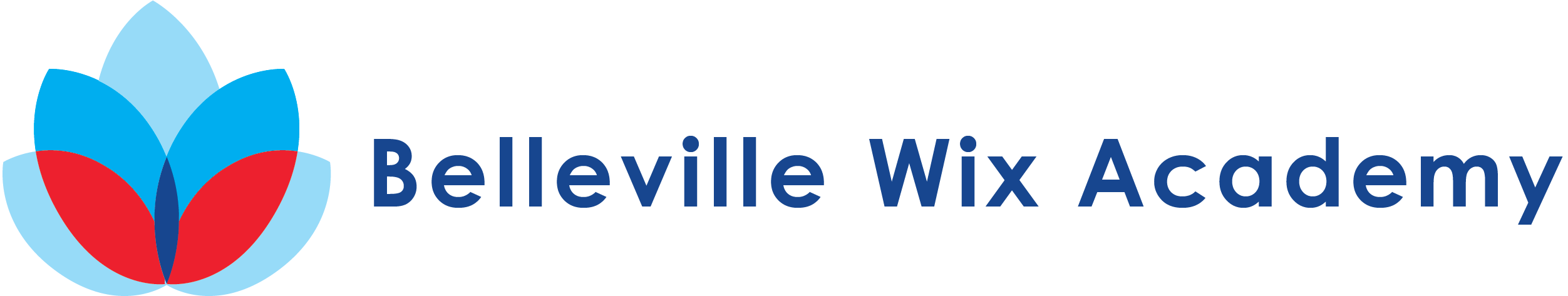 											             3rd April  2020Dear Parents and Carers,Free school meals and Universal free school meals (UIFSM)We want to ensure that all children at BWA are receiving the correct funding during this difficult time and understand there may be some confusion about free school meals.There are two types of free meals available at BWA, children will be eligible through different factors:Free School Meals – children who live in households earning under £16,190 per year or are in receipt of some benefits and not receiving working tax credit will be eligibleUniversal infant free school meals (UIFSM) – children who are in Reception – Year 2 will be eligible regardless of their household incomeIt is extremely important that if you think your child may be eligible for free school meals, not UIFSM, that you complete the form attached. If you are unsure please complete the form and return it anyway and we can check for you.Please email the form toadmin@wix.wandsworth.sch.uk by 20th April 2020. If you are unable to email the form, add the details to the body of an email and mark the subject: free school meal application.Kind regards,BWA